GEORGETOWN COLLEGIATE INVESTORS, LLC   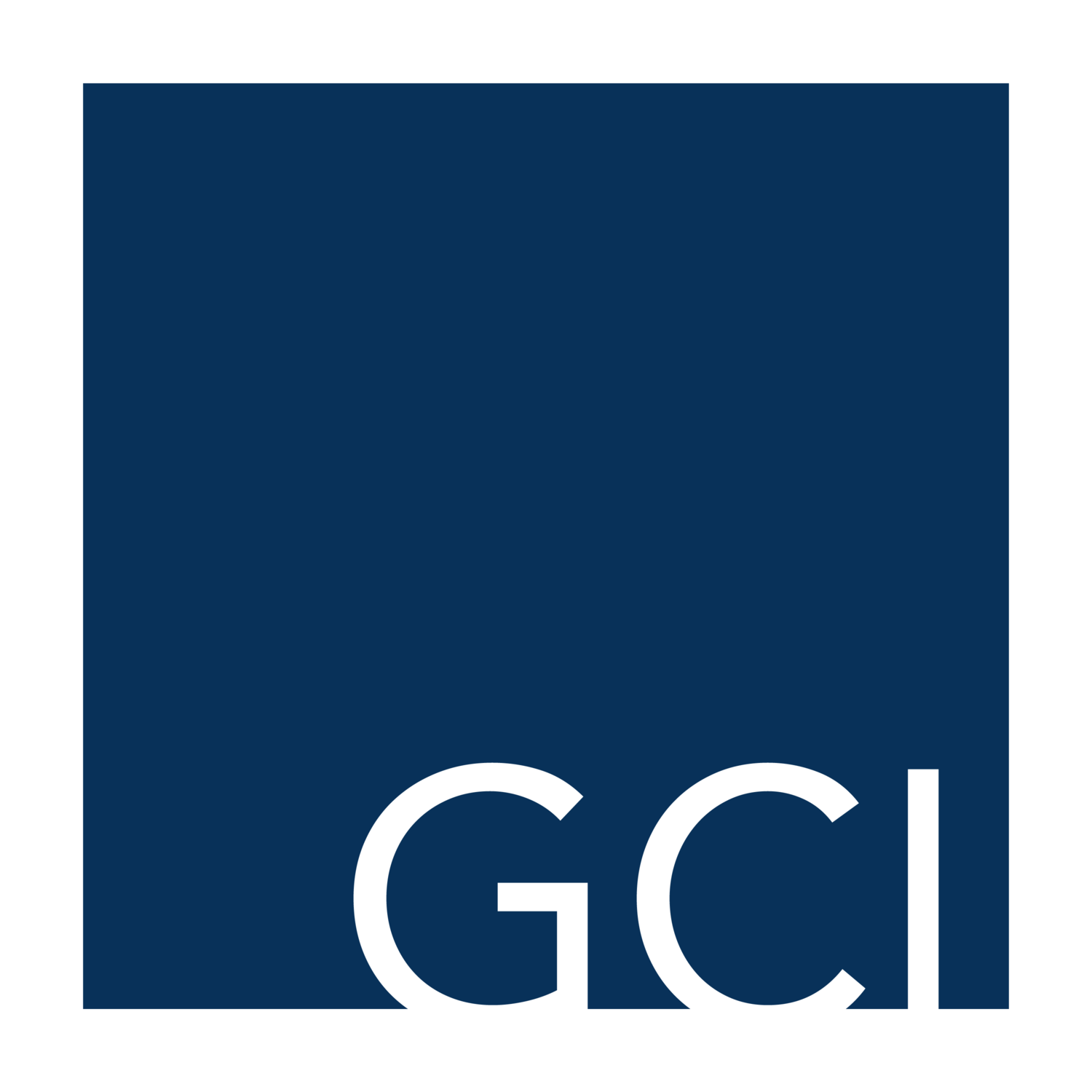 GEORGETOWN COLLEGIATE INVESTORS, LLC, 37TH AND O STREET, NW, WASHINGTON DC, 20057E-MAIL: CONTACT@GEORGETOWNINVEST.COM // WEBSITE: WWW.GEORGETOWNINVEST.COMNEW MEMBER FORMFull Legal Name: _______________________________________________________________________ Last, FirstPreferred Name: ________________________________E-mail Address: _________________________________Cell Phone: _____________________________________Graduation Year: ________________________________Net ID: ________________________________________UID: __________________________________________Permanent Mailing Address:________________________________________________________________________Current Campus Residence:________________________________________________________________________Georgetown Collegiate Investors, LLC has a minimum investment amount of $185. Your first investment in the fund is accompanied by a one-time $40 operating fee. Therefore, the minimum initial deposit is $225. Deposit Amount: ________________Cash: ___ Check: ___ Venmo*: ___ @gcinvestorsCheck Number: _____________________Signature: ________________________________________________________________________*By signing this document, you agree to all of the stipulations in the GCI, LLC Process Manual & BylawsSpecial Remarks (Board Member Use ONLY):______________________________________________________________________________________________________________________________________________*For Venmo transactions, please write your full name and graduation year in the memo.